РЕСПУБЛИКА  КРЫМАДМИНИСТРАЦИЯ  НИЖНЕГОРСКОГО СЕЛЬСКОГО ПОСЕЛЕНИЯНИЖНЕГОРСКОГО РАЙОНА РЕСПУБЛИКИ КРЫМПОСТАНОВЛЕНИЕ« 09 »      04            2021 г.                             № 126                                  пгт. НижнегорскийОб утверждении списка граждан, состоящих на учете в качестве нуждающихся в жилых помещениях, предоставляемых по договорам социального найма Руководствуясь Жилищным Кодексом Российской Федерации, Законом Республики Крым от 06.07.2015 № 130 - ЗРК/2015 «О регулировании некоторых вопросов в области жилищных отношений в Республике Крым», Приказом министерства регионального развития Российской Федерации от 25.02.2005 г. № 18 «Об утверждении методических рекомендаций для субъектов Российской Федерации и органов местного самоуправления по определению порядка ведения органами местного самоуправления учета граждан в качестве нуждающихся в жилых помещениях, предоставляемых по договорам социального найма, и по предоставлению таким гражданам жилых помещений по договору социального найма», Поручением Главы Республики Крым № 01-62/273 от 19.09.2015, Уставом муниципального образования Нижнегорское сельское поселение Нижнегорского района Республики Крым, администрация Нижнегорского сельского поселения ПОСТАНОВИЛА:Утвердить прилагаемый список граждан, состоящих на учете в качестве нуждающихся в жилых помещениях, предоставляемых по договорам социального найма.Обнародовать настоящее постановление на информационных стендах  Нижнегорского сельского совета Нижнегорского района Республики Крым, на официальном сайте муниципального образования Нижнегорское сельское поселение в информационно-телекоммуникационной  в сети общего пользования «Интернет» http://nizhnegorskij.admonline.ru/.Контроль за исполнением настоящего постановления возложить на заместителя главы администрации Нижнегорского сельского поселения Иванова А. С.Председатель Нижнегорского сельского совета –глав администрацииНижнегорского сельского поселения                                                          С. В. Юрченко Приложение к постановлению администрацииНижнегорского сельского поселенияот 09.04.2021 г. № 126Список граждан, состоящих на учете в качестве нуждающихся в жилых помещениях, предоставляемых по договорам социального наймав администрации Нижнегорского сельского поселенияпо состоянию на 09.04.2021 г.№ очередиФамилия, Имя, ОтчествоПорядковый № строки в книге  учета граждан в качестве нуждающихся в жилых помещениях1Ясинская Лидия Николаевна42Белозорова (Бойко) Людмила Анатольевна73Ятченко Мария Федоровна84Грекова Людмила Васильевна105Клименко Галина Ивановна136Шпак Елена Ониковна177Брындя Марина Анатольевна198Смаилова Лиля Зафаровна209Мефаев Мурод Аджиаблаевич2110Зиналиева  Шевкие2211Амелина Ление Медиевна2612Исмаилова Гульнара Кудусовна2813Халилов Рейфат Мамутович3014Салаватова Гульсуна Искандаровна3215Шпак Светлана Ивановна4016Мирзоева Абибе Хайбуллаевна4317Гродская (Данилина) Оксана Леонтьевна4518Тымчук Владимир Николаевич4919Матыч Алие Усеиновна5120Абселямова Садие Мусретовна5221Коваль Руслан Андреевич5322Сулейманова Шерфе58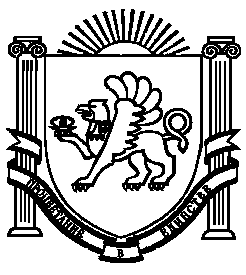 